ҠАРАР			  	     № 10                          ПОСТАНОВЛЕНИЕ 14 апрель 2023 й                                                          14 апреля 2023 г              «Об утверждении плана действия по предупреждению и ликвидации чрезвычайных ситуаций природного и техногенного характера на 2023-2024г.г.»Руководствуясь ст. 14 Федерального закона от 06.10.2003 № 131-ФЗ «Об общих принципах организации местного самоуправления в РФ»,ПОСТАНОВЛЯЮ:1. Утвердить план действий по предупреждению и ликвидации чрезвычайных ситуаций природного и техногенного характера на 2023-2024г.г. на территории сельского поселения Шестаевский сельсовет муниципального района Давлекановский район (Приложение № 1).2.Контроль за исполнением постановления оставляю за собой. 3. Настоящее постановление подлежит обнародованию в установленном порядке и размещению на официальном сайте Совета муниципального района Давлекановский район Республики Башкортостан в сети «Интернет».Глава сельского поселения                                          Р.А.Теняева                                                                                                                                    Приложение № 1к постановлению администрациисельского поселения Шестаевский сельсовет муниципального районаДавлекановский районот 14 апреля  №  10 План действий по предупреждению и ликвидации чрезвычайных ситуаций природного и техногенного характера на 2023-2024г.г.Башҡортостан Республикаhы Дәүләкән районы муниципаль районының Шестаев ауыл Советы ауыл биләмәhе хакимиәте453413, Дәүләкән районы, Ивангород ауылы, Крәҫтиәндәр урамы,  31/1, 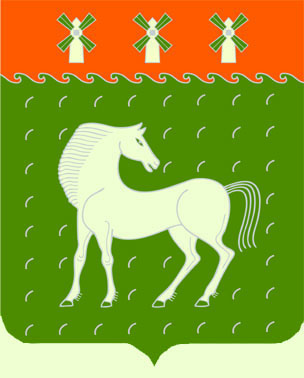 Администрация сельского поселенияШестаевский сельсоветмуниципального районаДавлекановский районРеспублики Башкортостан453413, Давлекановский район, д. Ивангород, ул. Крестьянская, 31/1, Наименование мероприятияОтветственные лицаСрок выполненияНа постоянной основе проверять работоспособность системы оповещения населения о чрезвычайных ситуациях природного и техногенного характераГлава сельского поселенияПостоянноОбеспечить работу комиссии по предупреждению чрезвычайных ситуаций природного и техногенного характера, а также регулярное проведение заседаний указанной комиссииГлава сельского поселения1 раз в кварталИнформировать население сельского поселения о действиях в условиях чрезвычайных ситуаций природного и техногенного характераГлава сельского поселения, депутаты совета (по согласованию), староста (по согласованию)1 раз в полугодиеПроведение обучения населения действиям в условиях чрезвычайных ситуаций природного и техногенного характераГлава сельского поселения, депутаты совета (по согласованию), староста (по согласованию)Ежегодно Взаимодействие с органами ГО и ЧС муниципального района Давлекановский районГлава сельского поселенияПостоянноРассмотрение вопросов обеспечения предотвращения чрезвычайных ситуаций природного и техногенного характера на территории района на заседаниях Совета сельского поселения Шестаевский сельсовет, выработка мер, направленных на недопущение их возникновенияГлава сельского поселенияЕжегодно (до разработки проекта бюджета)